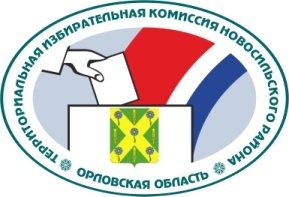 ОРЛОВСКАЯ ОБЛАСТЬТЕРРИТОРИАЛЬНАЯ ИЗБИРАТЕЛЬНАЯ КОМИССИЯНОВОСИЛЬСКОГО РАЙОНАРЕШЕНИЕ           25 июня 2021 г.                                                                  № 12/49г. НовосильО бухгалтере территориальной избирательной комиссии Новосильского района, привлеченном на период подготовки и проведения выборов органов местного самоуправления муниципальных образований на территории Новосильского района Орловской области 19 сентября 2021 года В соответствии с пунктом 19 статьи 28  Федерального закона от 12 июня 2002 года № 67-ФЗ «Об основных гарантиях избирательных прав и права на участие в референдуме граждан Российской Федерации», постановлением Избирательной комиссии Орловской области от 28 мая 2018 года № 32/263-6 «Об Инструкции о Порядке открытия и ведения счетов, учета, отчетности и перечисления денежных средств, выделенных из местного бюджета избирательным комиссиям, комиссиям референдума в Орловской области»,  постановлением Избирательной комиссии Орловской области от 14 июня 2019 года № 62/507-6 «О возложении полномочий избирательных комиссий муниципальных образований Орловской области», постановлением Избирательной комиссии Орловской области от 11 июня 2020 года № 93/688-6 «О возложении полномочий избирательных комиссий муниципальных образований Орловской области», постановлением Избирательной комиссии Орловской области от 10 декабря 2020 года № 114/757-6 «О возложении полномочий избирательных комиссий муниципальных образований Новосильского района Орловской области», для подготовки и проведения выборов органов местного самоуправления муниципальных образований на территории Новосильского района Орловской области территориальная избирательная комиссия Новосильского района РЕШИЛА: 1.  На период подготовки и проведения выборов органов местного самоуправления муниципальных образований на территории Новосильского района Орловской области принять по гражданско-правовому договору бухгалтера территориальной избирательной комиссии Новосильского района с обязанностью ведения кассовых операций Сергееву Екатерину Алексеевну, наделив ее правом второй подписи.2. Заключить договор о полной индивидуальной материальной ответственности с Сергеевой Екатериной Алексеевной. 3.  Контроль за исполнением настоящего решения возложить на председателя территориальной избирательной комиссии Новосильского района Холодову Е.А.4.  Разместить настоящее решение на сайте территориальной избирательной комиссии Новосильского района в информационно-телекоммуникационной сети «Интернет».Председатель территориальнойизбирательной комиссии 					         Е.А. ХолодоваСекретарь территориальнойизбирательной комиссии      					         М.М. Салькова